Главам муниципальных образований  Волгоградской области(по списку)Уважаемые коллеги!В соответствии с письмом Волгоградского регионального филиала
АО «Россельхозбанк» от 05.09.2022 № 046-35-10/74 о развитии системы газификации Волгоградской области комитет сельского хозяйства Волгоградской области сообщает следующее.В рамках Государственной программы «Комплексное развитие сельских территорий»,  утвержденной Постановлением Правительства Российской Федерации от 31.05.2019 № 696 (далее - КРСТ), Волгоградским региональным филиалом АО «Россельхозбанк» осуществляется прием заявок по программе «Потребительский кредит 
с государственной поддержкой для жителей села» на следующие цели:приобретение и монтаж по договору подряда, заключенному 
с подрядной организацией, оборудования для обеспечения централизованных/автономных коммуникаций (газоснабжение, электроснабжение, водоснабжение, водоотведение, отопление 
и т.д.);ремонт жилых домов (помещений), расположенных 
на сельских территориях (сельских агломерациях), по договорам подряда, заключенным с подрядными организациями.Инструментом государственной программы КРСТ является подпрограмма «Создание условий для обеспечения доступным 
и комфортным жильем сельского населения» (далее – подпрограмма), предусматривающая предоставление и распределение субсидий 
из федерального бюджета бюджетам субъектов РФ на мероприятия 
по улучшению жилищных условий граждан РФ, проживающих 
на сельских территориях.АО «Россельхозбанк» является участником реализации подпрограммы, цель которой - повышение доступности сельского населения к финансовым услугам (100% охват сельских территорий), предоставление льготных потребительских кредитов путем выдачи субсидированных кредитов жителям сельских территорий 
на строительство, благоустройство, а также на газификацию домовладений.Процентная ставка по потребительскому кредиту в рамках данной программы составляет 3,25%. Максимальная сумма кредита - до 250 тысяч рублей на срок до 60 месяцев, не требуется залог или поручительство. Кредит предоставляется на покупку/установку оборудования 
для обеспечения жилого дома электроснабжением, водоснабжением, отоплением и газоснабжением или на ремонт.Рекомендуем проинформировать население и подрядные организации о данной программе.Председатель комитета                                                                М.В.МорозоваКарасева Елена Михайловна8 (8442) 30-95-80Список рассылки№ п/п.Наименование района (городской округ)Алексеевский муниципальный районБыковский муниципальный районГородищенский муниципальный районДаниловский муниципальный районДубовский муниципальный районЕланский муниципальный районЖирновский муниципальный районИловлинский муниципальный районКалачевский муниципальный районКамышинский муниципальный районКиквидзенский муниципальный районКлетский муниципальный районКотельниковский муниципальный районКотовский муниципальный районКумылженский муниципальный районЛенинский муниципальный районМихайловка городской округ городНехаевский муниципальный районНиколаевский муниципальный районНовоаннинский муниципальный районНовониколаевский муниципальный районОктябрьский муниципальный районОльховский муниципальный районПалласовский муниципальный районРуднянский муниципальный районСветлоярский муниципальный районСерафимовичский муниципальный районСреднеахтубинский муниципальный районСтарополтавский муниципальный районСуровикинский муниципальный районУрюпинский муниципальный районФроловский муниципальный районЧернышковский муниципальный район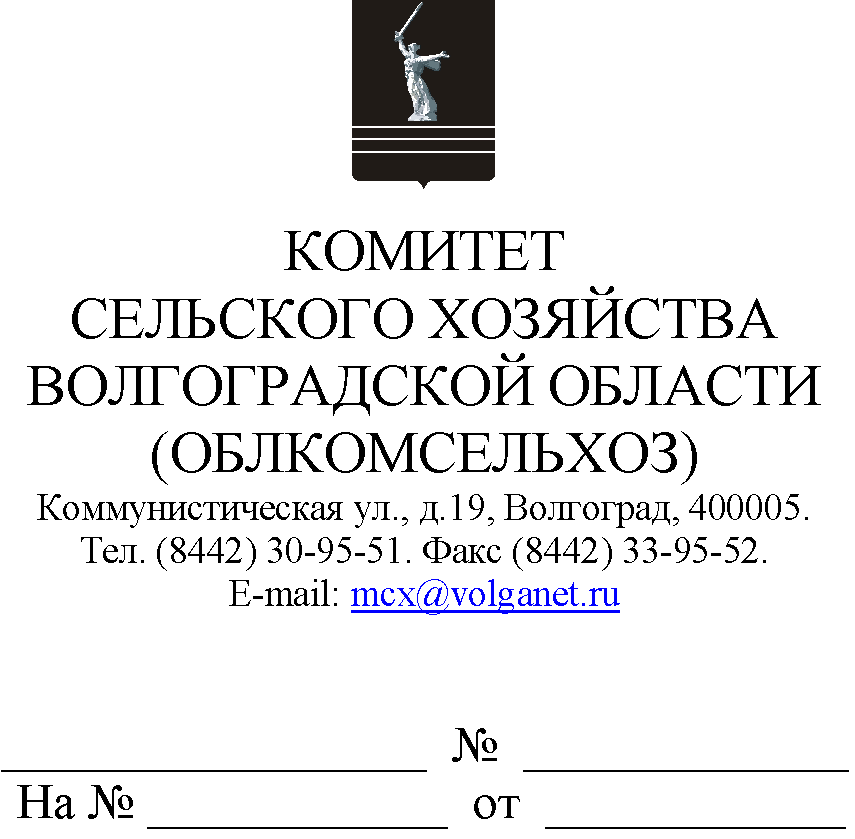 